Қазақстан Республикасы Әділет министрлігінде 2020 жылғы 3 наурызда  № 20085 тіркелді«Жекелеген негіздер бойынша мемлекет меншігіне айналдырылған бағалы металдардың сынықтары мен қалдықтарын аффинирленген алтын құймалары етіп аффинаждауға беру және оларды аффинаждалғаннан кейін алу қағидаларын бекіту туралы» Қазақстан Республикасы Ұлттық Банкі Басқармасының 2016 жылғы 29 ақпандағы № 81 қаулысына өзгерістер енгізу туралы «Бағалы металдар мен асыл тастар туралы» 2016 жылғы 14 қаңтардағы Қазақстан Республикасының Заңына сәйкес Қазақстан Республикасы Ұлттық Банкінің Басқармасы ҚАУЛЫ ЕТЕДІ:1. «Жекелеген негіздер бойынша мемлекет меншігіне айналдырылған бағалы металдардың сынықтары мен қалдықтарын аффинирленген алтын құймалары етіп аффинаждауға беру және оларды аффинаждалғаннан кейін алу қағидаларын бекіту туралы» Қазақстан Республикасы Ұлттық Банкі Басқармасының 2016 жылғы 29 ақпандағы № 81 қаулысына (Нормативтік құқықтық актілерді мемлекеттік тіркеу тізілімінде № 13598 болып тіркелген, 2016 жылғы 29 сәуірде «Әділет» ақпараттық-құқықтық жүйесінде жарияланған) мынадай өзгерістер енгізілсін:көрсетілген қаулымен бекітілген Жекелеген негіздер бойынша мемлекет меншігіне айналдырылған бағалы металдардың сынықтары мен қалдықтарын аффинирленген алтын құймалары етіп аффинаждауға беру және оларды аффинаждалғаннан кейін алу қағидаларында:1-тараудың тақырыбы мынадай редакцияда жазылсын:«1-тарау. Жалпы ережелер»;2-тараудың тақырыбы мынадай редакцияда жазылсын:«2-тарау. Қағидаларда пайдаланылатын негізгі ұғымдар»;3-тараудың тақырыбы мынадай редакцияда жазылсын:«3-тарау. Бағалы металдардың сынықтары мен қалдықтарын аффинирленген алтын құймалары етіп аффинаждауға беру»;5-тармақтың екінші бөлігі мынадай редакцияда жазылсын:«Ұлттық Банк бағалы металдардың сынықтары мен қалдықтарының келісілген көлемін Нормативтік құқықтық актілерді мемлекеттік тіркеу тізілімінде № 17374 болып тіркелген Қазақстан Республикасы Ұлттық Банкі Басқармасының 2018 жылғы 27 тамыздағы № 192 қаулысымен бекітілген Қазақстан Республикасы Ұлттық Банкінің, оның ведомстволарының, оның құрылымына кіретін ұйымдардың және дауыс беретін акцияларының (жарғылық капиталға қатысу үлестерінің) елу және одан да көп пайызы Қазақстан Республикасының Ұлттық Банкіне тиесілі немесе оның сенімгерлік басқаруындағы заңды тұлғалардың және олармен үлестес заңды тұлғалардың тауарларды, жұмыстарды және көрсетілетін қызметтерді иеленуі қағидаларына сәйкес айқындалған, бағалы металдарды аффинаждауды жүзеге асыратын бағалы металдарды өндіру субъектісіне аффинаждау жұмыстарын орындау туралы шарттың негізінде аффинирленген алтын құймалары етіп аффинаждауға тапсырады.»;4-тараудың тақырыбы мынадай редакцияда жазылсын:«4-тарау. Бағалы металдардың сынықтары мен қалдықтары аффинаждалғаннан кейін аффинирленген алтынды алу және аффинирленген алтын құймаларын Ұлттық Банктің бағалы металдардағы активтеріне есепке алу».2. Қолма-қол ақша айналысы департаменті (Қажымұратов Ж.Т.) Қазақстан Республикасының заңнамасында белгіленген тәртіппен:1) Заң департаментімен (Қасенов А.С.) бірлесіп осы қаулыны Қазақстан Республикасының Әділет министрлігінде мемлекеттік тіркеуді;2) осы қаулы ресми жарияланғаннан кейін Қазақстан Республикасы Ұлттық Банкінің ресми интернет-ресурсына орналастыруды;3) осы қаулы мемлекеттік тіркелгеннен кейін он жұмыс күні ішінде Заң департаментіне осы қаулының осы тармағының 2) тармақшасында және 
3-тармағында көзделген іс-шаралардың орындалуы туралы мәліметтерді ұсынуды қамтамасыз етсін.3. Ақпарат және коммуникациялар департаменті – Ұлттық Банктің баспасөз қызметі (Адамбаева Ә.Р.) осы қаулы мемлекеттік тіркелгеннен кейін күнтізбелік он күн ішінде оның көшірмесін мерзімді баспасөз басылымдарында ресми жариялауға жіберуді қамтамасыз етсін.4. Осы қаулының орындалуын бақылау Қазақстан Республикасының Ұлттық Банкі Төрағасының орынбасары Д.Т. Ғалиеваға жүктелсін.5. Осы қаулы алғашқы ресми жарияланған күнінен кейін күнтізбелік он күн өткен соң қолданысқа енгізіледі.«ҚАЗАҚСТАН РЕСПУБЛИКАСЫНЫҢҰЛТТЫҚ БАНКІ»РЕСПУБЛИКАЛЫҚ МЕМЛЕКЕТТІК МЕКЕМЕСІ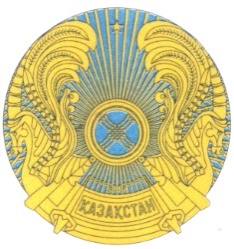 РЕСПУБЛИКАНСКОЕ ГОСУДАРСТВЕННОЕ УЧРЕЖДЕНИЕ«НАЦИОНАЛЬНЫЙ БАНКРЕСПУБЛИКИ КАЗАХСТАН»БАСҚАРМАСЫНЫҢҚАУЛЫСЫПОСТАНОВЛЕНИЕ ПРАВЛЕНИЯ     2020 жылғы 24 ақпан  Алматы қаласы№ 13город Алматы        Ұлттық Банк            ТөрағасыЕ. Досаев